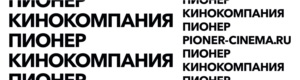 30 ноября кинокомпания Пионер выпустит в прокат анимационный фильм «Волшебное приключение Да Винчи» Кинокомпания Пионер выпустит в российский прокат анимационный фильм «ВОЛШЕБНОЕ ПРИКЛЮЧЕНИЕ ДА ВИНЧИ» – историю великого изобретателя Леонардо Да Винчи от создателей мультфильма «Рататуй». «Волшебное приключение Да Винчи» – биография гения Леонардо Да Винчи, впервые рассказанная анимационным языком создателями оскароносного мультфильма «Рататуй». История великого художника предстанет на большом экране – но не в сухих исторических фактах, а в ярком мире волшебных изобретений, дружеской поддержке и исполнении сокровенных мечтаний. По сюжету, художник и изобретатель Леонардо покидает Италию, чтобы присоединиться к французскому двору, где он сможет свободно экспериментировать, придумывать механизмы мощных машин и летающих аппаратов и изучать человеческое тело и его возможности. Вместе с отважной принцессой Маргаритой Да Винчи пытается найти ответ на главный интересующий его вопрос: «В чем смысл жизни?». Мировая премьера мультфильма состоялась на Международном фестивале анимационных фильмов в Анси в июне 2023 года. Релизом картины на западе занимается компания Universal Pictures. «Волшебное приключение Да Винчи» – режиссерский дебют номинированного на «Оскар» автора «Рататуя » Джима Капобьянко. В оригинальной версии голосами героев говорят Стивен Фрай, Дэйзи Ридли, Марион Котийяр , Готье Батту и Мэтт Берри.Кинокомпания Пионер – одна из лидирующих в области независимой кинодистрибуции – появилась в 2017 году и уже сформировала обширный пакет разножанрового кино. За годы своего существования кинокомпания выпустила в прокат более 120 проектов: среди релизов преимущественно семейное кино и детская анимация, а также зарубежные фестивальные картины и молодое российское кино. Основная миссия Пионера – развитие культурного бэкграунда и прививание вкуса с самого юного возраста, а также продвижение молодых и амбициозных проектов. Дополнительная информация:Мария Денисова,PR-директор, кинокомпания «Пионер»8 (916) 934-53-67denisova@pioner-distribution.ru 